T.CŞUHUT  KAYMAKAMLIĞIATATÜRK İLKOKULU MÜDÜRLÜĞÜ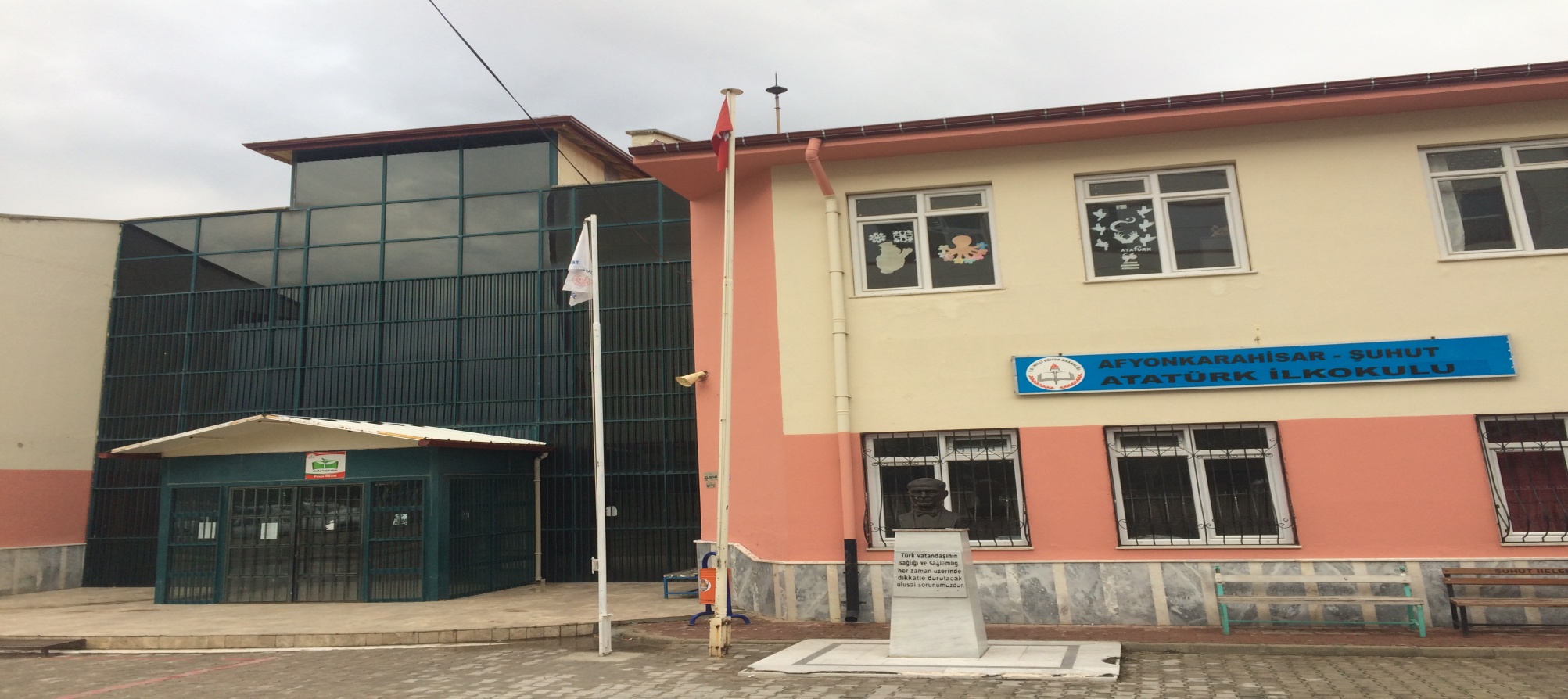 ATATÜRK İLKOKULU2019-2023 STRATEJİK PLANI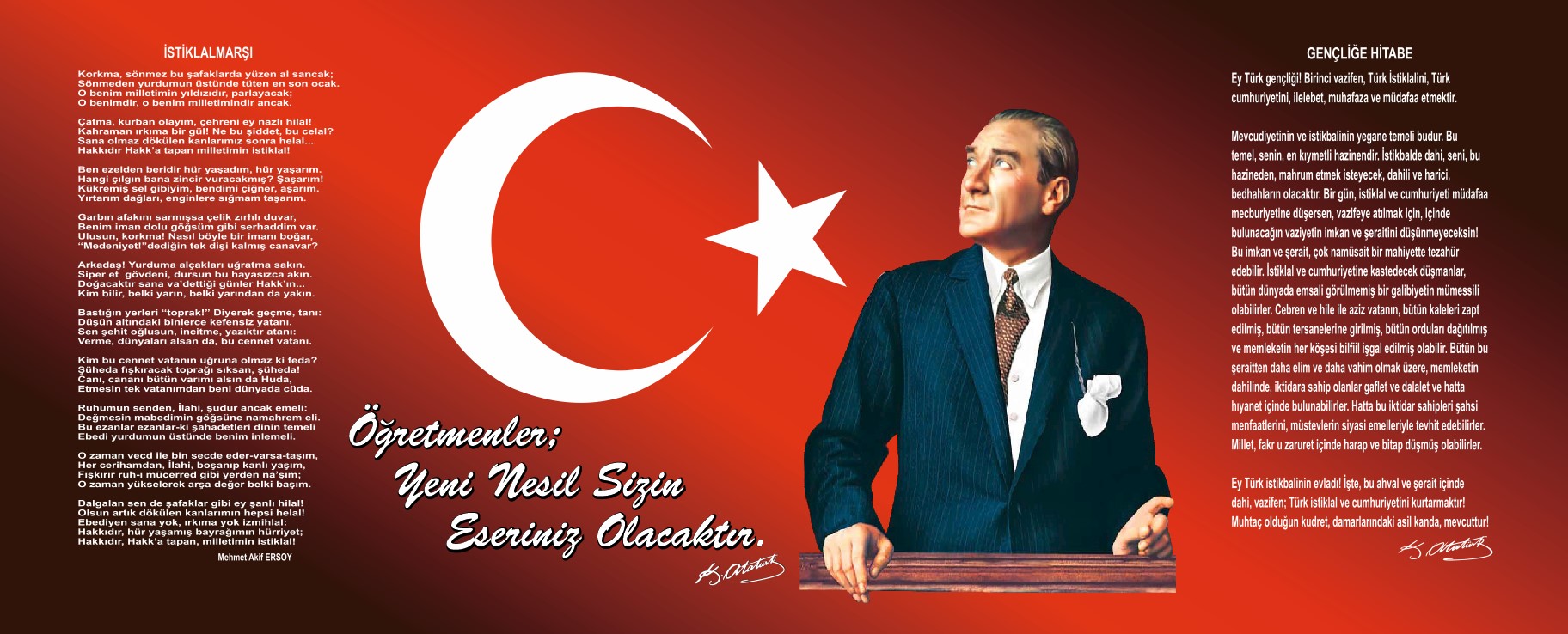 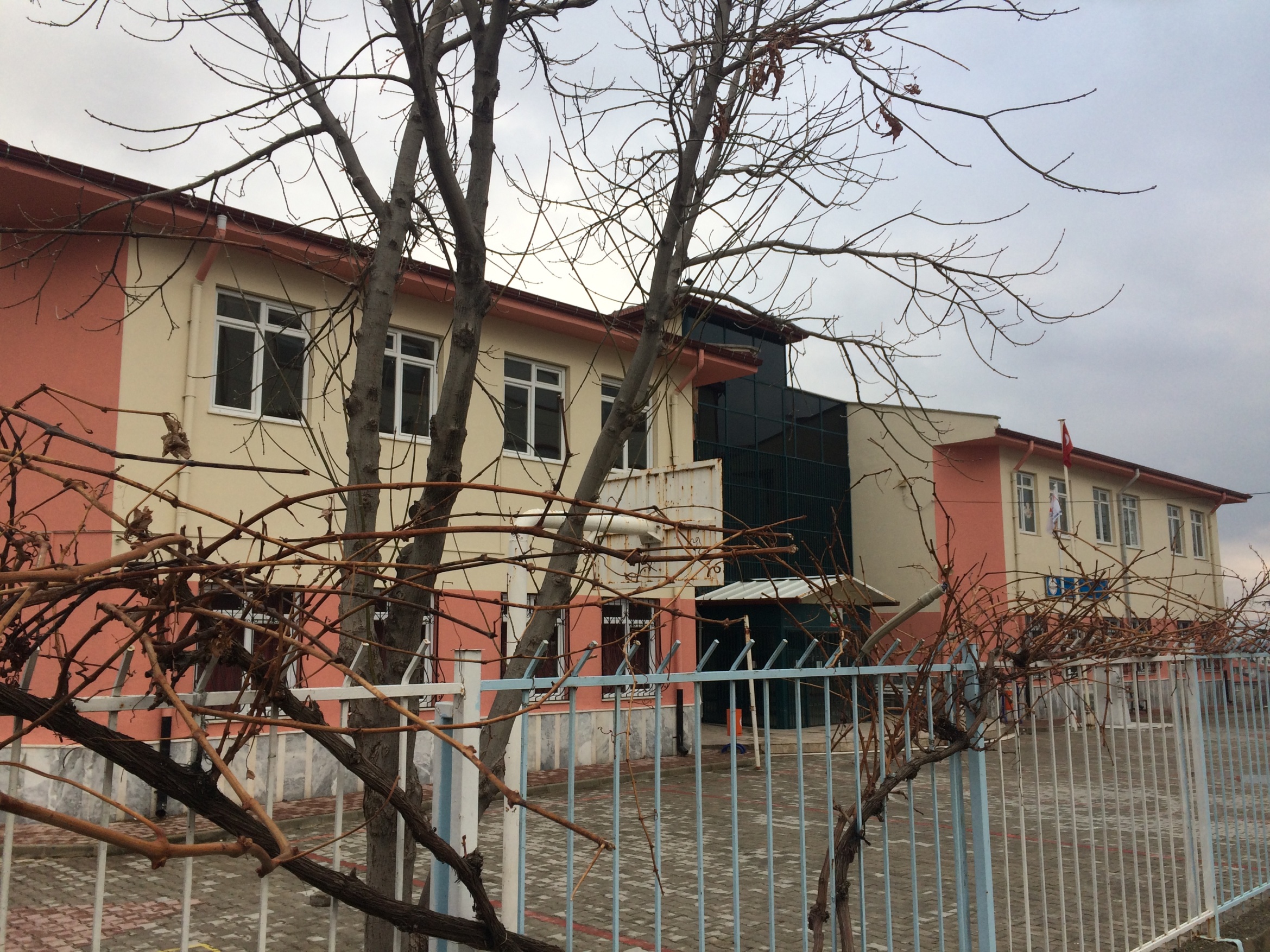 SUNUŞ* Okulumuz, Şuhut İlçe merkezinin İstiklal Mahallesinde 1997 Yılında Atatürk Yatılı Bölge İlköğretim Okulu adı ile eğitim öğretime başlamıştır.    	Okulumuz 2006 Yılında Pansiyonlu okullar Türkiye genelinde Yatılı İlköğretim Bölge Okulu olarak değişmiştir.05/06/2012 tarihinden itibaren okulumuzun adı Şuhut Atatürk Yatılı Bölge Orta Okulu olmuştur.09/01/2013 tarihinden itibaren ise 4+4+4 uygulamasına geçilmiş Okulumuz Atatürk Yatılı Ortaokulu ve Atatürk İlkokulu olarak iki müdürlüğe ayrılmıştır.  Atatürk İlkokulu, 02/08/2018 tarih ve 105.01/14110589 sayılı Afyonkarahisar  Valiliği oluru ile Taşlıca Mahallesinde bulunan Eski Hamza Paşa Sağlık Meslek Lisesi binasına taşınmıştır. Okulun mülkiyeti İl Özel İdaresi olarak görülmektedir. 	Atatürk İlkokulu 12 derslik 2 idare odası,1 arşiv odası,1.katta öğretmenler odası,zemin katta çok amaçlı salon olarak hizmet vermektedir. 	1997-1998 Eğitim Öğretim yılında açılan okulumuzun Kurucu Müdürü Halil SARNIÇ’tır. Zekeriya UYAN, Kadir ARSLAN, Birol YAŞAR müdür olarak görev yapmış. Halen İlkokulun müdürlüğünü Ramazan ARIKAN yürütmektedir.Okul bahçesi ihata duvarı ile çevrili olup oyun alanları Şuhut Belediyemiz tarafından parke yapılmıştır.Oyun alanları dışındaki her yer yemyeşil çam,sedir,meşe söğüt,ıhlamur,badem vb. ağaçlarla kaplıdır. 2019-2020 Eğitim Öğretim Yılında bir ANA SINIFI , 8 şube ile toplam 9 sınıf olarak eğitime devam etmektedir. Şu anda bir müdür, bir müdür yardımcısı, 9 öğretmen ve 138 öğrencimiz mevcuttur. 1 Kadrolu hizmetli, 1TYP Temizlik Görevlisi,1TYP Güvenlik görevlisi 1TYP Ücretli öğretmen olmak üzere 15 personel bulunmaktadır.	Ramazan ARIKAN                                                                                                                                                                                Okul Müdürü İçindekilerSunuş	4İçindekiler	5BÖLÜM I: GİRİŞ ve PLAN HAZIRLIK SÜRECİ	6BÖLÜM II: DURUM ANALİZİ	7Okulun Kısa Tanıtımı *	7Okulun Mevcut Durumu: Temel İstatistikler	10PAYDAŞ ANALİZİ	16GZFT (Güçlü, Zayıf, Fırsat, Tehdit) Analizi	20Gelişim ve Sorun Alanları	22BÖLÜM III: MİSYON, VİZYON VE TEMEL DEĞERLER	26MİSYONUMUZ *	26VİZYONUMUZ *	26TEMEL DEĞERLERİMİZ *	26BÖLÜM IV: AMAÇ, HEDEF VE EYLEMLER	27TEMA I: EĞİTİM VE ÖĞRETİME ERİŞİM	27TEMA II: EĞİTİM VE ÖĞRETİMDE KALİTENİN ARTIRILMASI	30TEMA III: KURUMSAL KAPASİTE	32V. BÖLÜM: MALİYETLENDİRME	37EKLER:	38BÖLÜM I: GİRİŞ ve PLAN HAZIRLIK SÜRECİ2019-2023 dönemi stratejik plan hazırlanması süreci Üst Kurul ve Stratejik Plan Ekibinin oluşturulması ile başlamıştır. Ekip tarafından oluşturulan çalışma takvimi kapsamında ilk aşamada durum analizi çalışmaları yapılmış ve durum analizi aşamasında paydaşlarımızın plan sürecine aktif katılımını sağlamak üzere paydaş anketi, toplantı ve görüşmeler yapılmıştır. Durum analizinin ardından geleceğe yönelim bölümüne geçilerek okulumuzun amaç, hedef, gösterge ve eylemleri belirlenmiştir. Çalışmaları yürüten ekip ve kurul bilgileri altta verilmiştir.STRATEJİK PLAN ÜST KURULUBÖLÜM II: DURUM ANALİZİDurum analizi bölümünde okulumuzun mevcut durumu ortaya konularak neredeyiz sorusuna yanıt bulunmaya çalışılmıştır. Bu kapsamda okulumuzun kısa tanıtımı, okul künyesi ve temel istatistikleri, paydaş analizi ve görüşleri ile okulumuzun Güçlü Zayıf Fırsat ve Tehditlerinin (GZFT) ele alındığı analize yer verilmiştir.Okulun Kısa Tanıtımı * Okulumuz, Şuhut İlçe merkezinin İstiklal Mahallesinde 1997 Yılında Atatürk Yatılı Bölge İlköğretim Okulu adı ile eğitim öğretime başlamıştır.    	Okulumuz 2006 Yılında Pansiyonlu okullar Türkiye genelinde Yatılı İlköğretim Bölge Okulu olarak değişmiştir.05/06/2012 tarihinden itibaren okulumuzun adı Şuhut Atatürk Yatılı Bölge Orta Okulu olmuştur.09/01/2013 tarihinden itibaren ise 4+4+4 uygulamasına geçilmiş Okulumuz Atatürk Yatılı Ortaokulu ve Atatürk İlkokulu olarak iki müdürlüğe ayrılmıştır.  Atatürk İlkokulu, 02/08/2018 tarih ve 105.01/14110589 sayılı Afyonkarahisar  Valiliği oluru ile Taşlıca Mahallesinde bulunan Eski Hamza Paşa Sağlık Meslek Lisesi binasına taşınmıştır. Okulun mülkiyeti İl Özel İdaresi olarak görülmektedir. 	Atatürk İlkokulu 12 derslik 2 idare odası,1 arşiv odası,1.katta öğretmenler odası,zemin katta çok amaçlı salon olarak hizmet vermektedir. 	1997-1998 Eğitim Öğretim yılında açılan okulumuzun Kurucu Müdürü Halil SARNIÇ’tır. Zekeriya UYAN, Kadir ARSLAN, Birol YAŞAR müdür olarak görev yapmış. Halen İlkokulun müdürlüğünü Ramazan ARIKAN yürütmektedir.Okul bahçesi ihata duvarı ile çevrili olup oyun alanları Şuhut Belediyemiz tarafından parke yapılmıştır.Oyun alanları dışındaki her yer yemyeşil çam,sedir,meşe söğüt,ıhlamur,badem vb. ağaçlarla kaplıdır. 2019-2020 Eğitim Öğretim Yılında bir ANA SINIFI , 8 şube ile toplam 9 sınıf olarak eğitime devam etmektedir. Şu anda bir müdür, bir müdür yardımcısı, 9 öğretmen ve 138 öğrencimiz mevcuttur. 1 Kadrolu hizmetli 1TYP Temizlik Görevlisi, 1TYP Güvenlik Görevlisi ve 1TYP ücretli öğretmen ile toplamda 15  personel bulunmaktadır.Okulumuzda her alanda günümüz ihtiyaçlarına, öğrenci ve veli istekleri de göz önüne alınarak çeşitli faaliyetler yapılmaktadır. Bu faaliyetlerde çevre kurum kuruluşlardan da destek almak için müracaatlar yapılmaktadır.Geride bıraktığımız 3 öğretim yılında okulumuzun yaptığı faaliyetler ve başarılarımızı gösteren tablo aşağıya çıkarılmıştır.Kurumumuzda Düzenlenen Diğer Faaliyetler ve Katılımcı SayısıYILLARA GÖRE BAŞARILARIMIZ: Okulumuz Şuhut Atatürk Yatılı Bölge Ortaokulundan 09/01/2013 tarihinde ayrılmasından dolayı geçmiş yıllara ait başarılarımız ortaktır. Bu ayrılıktan sonra ;1-2014-2015 Eğitim-Öğretim Yılında  İlçemiz 1.sınıflar arası İstiklal Marşı’nı ezbere güzel okuma yarışmasında okulumuz öğrencisi Revasiye Çelik 1.olmuştur. 2-2015-2016 Eğitim-ÖğretimYılında İlçemizde Yapılan  Cumhuriyet konulu resim yarışmasında okulumuz  öğrencisi Şifa DEMİR 3.olmuştur.3-2015-2016 Eğitim-Öğretim Yılında İlçemizde Yapılan  İstiklal Marşı’nı ezbere güzel okuma yarışmasında   okulumuz öğrencisi Ceren ÇAKAR  1.olmuştur.4-2015-2016 Eğitim-Öğretim Yılında İlçemizde Yapılan  serbest şiir okuma yarışmasında   okulumuz öğrencisi Ümmü Gülsüm SOYDAN  1.olmuştur.5-2015-2016 Eğitim-Öğretim Yılında İlçemizde Yapılan  Zaferyolu İlkokulu Satranç Turnuvasında  okulumuz ilçe  1.si olmuştur.6-2016-2017 Eğitim-Öğretim Yılında İlçemizde Yapılan  Cumhuriyet ve Demokrasi konulu resim yarışmasında okulumuz  öğrencisi Zeynep Kübra TOSUN  1.olmuştur.7-2016-2017 Eğitim-Öğretim Yılında İlçemizde Yapılan  10 Kasım konulu resim yarışmasında okulumuz  öğrencisi Zeynep Kübra TOSUN  2.olmuştur.8-2016-2017 eğitim-öğretim İlçemizde Yapılan  yılında  Çanakkale Destanı  konulu resim yarışmasında okulumuz  öğrencisi Zeynep Kübra TOSUN  1. olmuştur.9-2016-2017 Eğitim-Öğretim Yılında İlçemizde Yapılan  İstiklal Marşı’nı ezbere güzel okuma yarışmasında   okulumuz öğrencisi Ümmü Gülsüm SOYDAN  1.olmuştur.10-2017-2018  Eğitim-Öğretim Yılında İlçemizde Yapılan  İlkokullar arası  Bilgi Yarışmasında okulumuz  İlçe 1.si olmuştur.11- 2018-2019  Eğitim-Öğretim Yılında İlçemizde Yapılan  İlkokullar arası  Cumhuriyet  koşusunda okulumuz öğrencisi Alperen Yiğit SARIGÜL 3. Olmuştur.12-2018-2019  Eğitim-Öğretim Yılında İlçemizde Yapılan  İlkokullar arası  Bilgi Yarışmasında okulumuz  İlçe 2.si olmuştur.Okulun Mevcut Durumu: Temel İstatistiklerOkul KünyesiOkulumuzun temel girdilerine ilişkin bilgiler altta yer alan okul künyesine ilişkin tabloda yer almaktadır.Temel Bilgiler Tablosu- Okul Künyesi Çalışan BilgileriOkulumuzun çalışanlarına ilişkin bilgiler altta yer alan tabloda belirtilmiştir.Çalışan Bilgileri Tablosu*Okulumuz Bina ve Alanları	Okulumuzun binası ile açık ve kapalı alanlarına ilişkin temel bilgiler altta yer almaktadır.Okul Yerleşkesine İlişkin Bilgiler Sınıf ve Öğrenci Bilgileri	Okulumuzda yer alan sınıfların öğrenci sayıları alttaki tabloda verilmiştir.*Sınıf sayısına göre istenildiği kadar satır eklenebilir.Donanım ve Teknolojik KaynaklarımızTeknolojik kaynaklar başta olmak üzere okulumuzda bulunan çalışır durumdaki donanım malzemesine ilişkin bilgiye alttaki tabloda yer verilmiştir.Teknolojik Kaynaklar TablosuGelir ve Gider BilgisiOkulumuzun genel bütçe ödenekleri, okul aile birliği gelirleri ve diğer katkılarda dâhil olmak üzere gelir ve giderlerine ilişkin son iki yıl gerçekleşme bilgileri alttaki tabloda verilmiştir.PAYDAŞ ANALİZİKurumumuzun temel paydaşları öğrenci, veli ve öğretmen olmakla birlikte eğitimin dışsal etkisi nedeniyle okul çevresinde etkileşim içinde olunan geniş bir paydaş kitlesi bulunmaktadır. Paydaşlarımızın görüşleri anket, toplantı, dilek ve istek kutuları, elektronik ortamda iletilen önerilerde dâhil olmak üzere çeşitli yöntemlerle sürekli olarak alınmaktadır.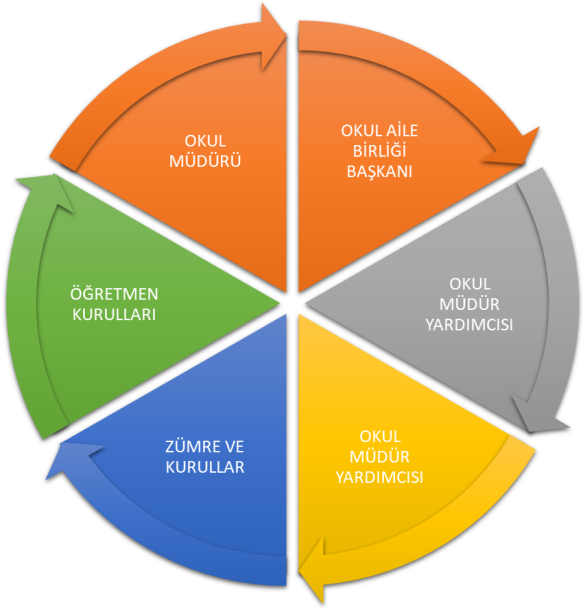 Paydaş anketlerine ilişkin ortaya çıkan temel sonuçlara altta yer verilmiştir * : Öğrenci Anketi Sonuçları:ÖĞRENCİ GÖRÜŞ VE DEĞERLENDİRME ANKET FORMUÖğrencilerimiz mutluluklarını,  sorunlarını her zaman öğretmenleri ve idare ile görüşebilecek ortamda olduklarının bilincindedir. Grafiklerden de anlaşılacağı gibi okulumuzda işbirliği en ön plandadır.ÖĞRETMEN DEĞERLENDİRME GÖRÜŞ VE ANKET FORMUGZFT (Güçlü, Zayıf, Fırsat, Tehdit) Analizi *Okulumuzun temel istatistiklerinde verilen okul künyesi, çalışan bilgileri, bina bilgileri, teknolojik kaynak bilgileri ve gelir gider bilgileri ile paydaş anketleri sonucunda ortaya çıkan sorun ve gelişime açık alanlar iç ve dış faktör olarak değerlendirilerek GZFT tablosunda belirtilmiştir. Dolayısıyla olguyu belirten istatistikler ile algıyı ölçen anketlerden çıkan sonuçlar tek bir analizde birleştirilmiştir.Kurumun güçlü ve zayıf yönleri donanım, malzeme, çalışan, iş yapma becerisi, kurumsal iletişim gibi çok çeşitli alanlarda kendisinden kaynaklı olan güçlülükleri ve zayıflıkları ifade etmektedir ve ayrımda temel olarak okul müdürü/müdürlüğü kapsamından bakılarak iç faktör ve dış faktör ayrımı yapılmıştır. İçsel Faktörler *Güçlü YönlerZayıf YönlerDışsal Faktörler *FırsatlarTehditlerGelişim ve Sorun AlanlarıGelişim ve sorun alanları analizi ile GZFT analizi sonucunda ortaya çıkan sonuçların planın geleceğe yönelim bölümü ile ilişkilendirilmesi ve buradan hareketle hedef, gösterge ve eylemlerin belirlenmesi sağlanmaktadır. Gelişim ve sorun alanları ayrımında eğitim ve öğretim faaliyetlerine ilişkin üç temel tema olan Eğitime Erişim, Eğitimde Kalite ve kurumsal Kapasite kullanılmıştır. Eğitime erişim, öğrencinin eğitim faaliyetine erişmesi ve tamamlamasına ilişkin süreçleri; Eğitimde kalite, öğrencinin akademik başarısı, sosyal ve bilişsel gelişimi ve istihdamı da dâhil olmak üzere eğitim ve öğretim sürecinin hayata hazırlama evresini; Kurumsal kapasite ise kurumsal yapı, kurum kültürü, donanım, bina gibi eğitim ve öğretim sürecine destek mahiyetinde olan kapasiteyi belirtmektedir.Gelişim ve sorun alanlarına ilişkin GZFT analizinden yola çıkılarak saptamalar yapılırken yukarıdaki tabloda yer alan ayrımda belirtilen temel sorun alanlarına dikkat edilmesi gerekmektedir. Gelişim ve Sorun AlanlarımızBÖLÜM III: MİSYON, VİZYON VE TEMEL DEĞERLEROkul Müdürlüğümüzün Misyon, vizyon, temel ilke ve değerlerinin oluşturulması kapsamında öğretmenlerimiz, öğrencilerimiz, velilerimiz, çalışanlarımız ve diğer paydaşlarımızdan alınan görüşler, sonucunda stratejik plan hazırlama ekibi tarafından oluşturulan Misyon, Vizyon, Temel Değerler; Okulumuz üst kurulana sunulmuş ve üst kurul tarafından onaylanmıştır.MİSYONUMUZ *        Yeniliklere açık, sürekli kendini geliştiren genç öğretmen kadrosuyla, öğrenci merkezli eğitim veren, teknolojiyi kullanan, velilerin ihtiyaç duydukları her an okul idaresi ve öğretmenlerine ulaşıp eğitim öğretim hizmetlerini alabildikleri, öğrencilerinin başarılarını ön planda tutup, kaliteden ödün vermeyen çağdaş bir eğitim kurumuyuz.VİZYONUMUZ *Akademik, sosyal, kültürel ve sportif başarıları her kesim tarafından kabul edilmiş, ilçemizde tercih edilen bir okul olmaktır. TEMEL DEĞERLERİMİZ *1) Ülkemizin geleceğinden sorumluyuz.2) Eğitime yapılan yardımı kutsal sayar ve her türlü desteği veririz.3) Araştırma-geliştirme(Ar-Ge) felsefesini benimseriz.4) Kurumda çalışan herkesin katılımı ile sürecin devamlı olarak iyileştirileceğine ve geliştirileceğine inanırız5) Sağlıklı bir çalışma ortamı içerisinde çalışanları tanıyarak fikirlerine değer verir ve işimizi önemseriz.6) Mevcut ve potansiyel hizmet bekleyenlerin ihtiyaçlarına odaklanırız.7) Kendimizi geliştirmeye önem verir, yenilikçi fikirlerden yararlanırız.8) Öğrencilerin, öğrenmeyi öğrenmesi ilk hedefimizdir.9) Okulumuzla ve öğrencilerimizle gurur duyarız.10) Öğrencilerimizi, yaratıcı yönlerinin gelişmesi için teşvik ederiz.11) Öğrenme problemi olan öğrencilerimiz için özel destek programları hazırlarız.12) Biz, birbirimize ve kendimize güveniriz.13)Öğrencilerimiz, bütün çalışmalarımızın odak noktasıdır.BÖLÜM IV: AMAÇ, HEDEF VE EYLEMLERTEMA I: EĞİTİM VE ÖĞRETİME ERİŞİMEğitim ve öğretime erişim okullaşma ve okul terki, devam ve devamsızlık, okula uyum ve oryantasyon, özel eğitime ihtiyaç duyan bireylerin eğitime erişimi, yabancı öğrencilerin eğitime erişimi ve hayatboyu öğrenme kapsamında yürütülen faaliyetlerin ele alındığı temadır.Stratejik Amaç 1:  Kayıt bölgemizde yer alan ilkokul kademesindeki çocukların okullaşma oranlarını artıran, okula uyum ve devamsızlık sorunlarını gideren etkin bir eğitim ve öğretime erişim süreci hâkim kılınacaktır.Stratejik Hedef 1.1: Kayıt bölgemizde yer alan ilkokul öğrencilerinin okullaşma oranları artırılacak,  uyum ve devamsızlık sorunları giderilecektir.Performans Göstergeleri Eylemler*TEMA II: EĞİTİM VE ÖĞRETİMDE KALİTENİN ARTIRILMASIEğitim ve öğretimde kalitenin artırılması başlığı esas olarak eğitim ve öğretim faaliyetinin hayata hazırlama işlevinde yapılacak çalışmaları kapsamaktadır. Bu tema altında akademik başarı, sınav kaygıları, sınıfta kalma, ders başarıları ve kazanımları, disiplin sorunları, öğrencilerin bilimsel, sanatsal, kültürel ve sportif faaliyetleri ile istihdam ve meslek edindirmeye yönelik rehberlik ve diğer mesleki faaliyetler yer almaktadır. Stratejik Amaç 2:    Eğitim ve öğretimde kalite artırılarak öğrencilerimizin bilişsel, duygusal ve fiziksel olarak çok boyutlu gelişimi sağlanacaktır.Stratejik Hedef 2.1:   Öğrenme kazanımlarını takip eden ve velileri de sürece dâhil eden bir yönetim anlayışı ile öğrencilerimizin akademik başarıları artırılacak ve öğrencilerimize iyi bir vatandaş olmaları için gerekli temel bilgi, beceri, davranış ve alışkanlıklar kazandırılacaktır.Performans GöstergeleriStratejik Hedef 2.2:  Öğrenme kazanımlarını takip eden ve velileri de sürece dâhil eden bir yönetim anlayışı ile öğrencilerimizin akademik başarıları ve sosyal faaliyetlere yetenekleri doğrultusunda etkin katılımı artırılacaktır.Performans GöstergeleriEylemlerTEMA III: KURUMSAL KAPASİTEStratejik Amaç 3: Okulumuzun beşeri, mali, fiziki ve teknolojik unsurları ile yönetim ve organizasyonu, eğitim ve öğretimin niteliğini ve eğitime erişimi yükseltecek biçimde geliştirilecektir.Stratejik Hedef 3.1: Okulumuz personelinin mesleki yeterlilikleri ile iş doyumu ve motivasyonları artırılacaktır.Performans GöstergeleriÖğretmen başına düşen öğrenci sayısıÖdül alan personel oranıMesleki gelişim faaliyetlerine katılan personel oranıLisansüstü eğitim sahibi personel oranıBilimsel ve sanatsal etkinliklere katılan personel oranıC düzeyi ve üzeri dil puanına sahip öğretmen oranıUluslararası hareketlilik programlarına katılan personel oranıÖğretmen memnuniyet oranıPerformans GöstergeleriEylemlerStratejik Hedef 3.2: Okulumuzun mali ve fiziksel altyapısı eğitim ve öğretim faaliyetlerinden beklenen sonuçların elde edilmesini temine edecek biçimde sürdürülebilirlik ve verimlilik esasına göre geliştirilecektir.Performans göstergeleriŞube başına düşen öğrenci sayısıÖğrenci başına düşen sosyal, sanatsal, sportif ve kültürel faaliyet alanı (metrekare)Tasarruf edilen kaynak miktarıUlusal ve uluslararası projelerden alınan mali destekBakım ve onarım ihtiyaçlarının giderilme oranıDonatım ihtiyaçlarının giderilme oranEylemlerStratejik Hedef 3.3: Okulumuzun yönetsel süreçleri, etkin bir izleme ve değerlendirme sistemiyle desteklenen, katılımcı, şeffaf ve hesap verebilir biçimde geliştirilecektir.Performans göstergeleriVeli toplantılarına katılım oranıOkul internet sayfasının görüntülenme sayısıPaydaşların karar alma süreçlerine katılımı için gerçekleştirilen faaliyet sayısıVeli memnuniyet oranıEylemlerV. BÖLÜM: MALİYETLENDİRME2019-2023 Stratejik Planı Faaliyet/Proje Maliyetlendirme TablosuVI. BÖLÜM: İZLEME VE DEĞERLENDİRMEOkulumuz Stratejik Planı izleme ve değerlendirme çalışmalarında 5 yıllık Stratejik Planın izlenmesi ve 1 yıllık gelişim planın izlenmesi olarak ikili bir ayrıma gidilecektir. Stratejik planın izlenmesinde 6 aylık dönemlerde izleme yapılacak denetim birimleri, il ve ilçe millî eğitim müdürlüğü ve Bakanlık denetim ve kontrollerine hazır halde tutulacaktır.Yıllık planın uygulanmasında yürütme ekipleri ve eylem sorumlularıyla aylık ilerleme toplantıları yapılacaktır. Toplantıda bir önceki ayda yapılanlar ve bir sonraki ayda yapılacaklar görüşülüp karara bağlanacaktır. EKLER1 adet 2019-2023 Stratejik Plan Kurullar EK-11 adet 2019-2023 Stratejik Plan Onay Yazısı. Üst Kurul BilgileriÜst Kurul BilgileriÜst Kurul BilgileriEkip BilgileriEkip BilgileriEkip BilgileriAdı SoyadıUnvanı        İmzaAdı SoyadıUnvanı                İmzaRamazan ARIKANOkul MüdürüHalil İbrahim TINASTEPEMüdür Yrd.Halil İbrahim TINASTEPEMüdür Yrd.İzzet ÖNALÖğretmenEmin ORHANÖğretmenCanan ORHANÖğretmenAli  EROLOkul Aile Bir. Bşk.Şaban YANIKÖğretmenYusuf  KAYMAKO.A.B Yönetim K.Ü.Sezer KUŞÖğretmenHüseyin KIRVeliFaaliyetinAdı2015-20162015-20162016-20172016-20172017-20182017-2018Toplam  KatılımcıFaaliyetinAdıFaaliyetinSayısıKatılımcı SayısıFaaliyetinSayısıKatılımcı SayısıFaaliyetinSayısıKatılımcı SayısıAnneler Günü160175280215Mevlidi Nebi Haftası1751902250415İstiklal Marşı Okuma yarışması23002325625Okuma Bayramı260278282220Yıl Sonu Şenliği110011201260480Toplam7595768876721955İli: AFYONKARAHİSARİli: AFYONKARAHİSARİli: AFYONKARAHİSARİli: AFYONKARAHİSARİlçesi: ŞUHUTİlçesi: ŞUHUTİlçesi: ŞUHUTİlçesi: ŞUHUTAdres: Taşlıca Mah. Sarıbaba 1. Sokak No: 10Taşlıca Mah. Sarıbaba 1. Sokak No: 10Taşlıca Mah. Sarıbaba 1. Sokak No: 10Coğrafi Konum (link)*:Coğrafi Konum (link)*:https://www.google.com.tr/maps/place/%C5%9Euhut+Sml/@38.5431169,30.5412282,867m/data=!3m1!1e3!4m5!3m4!1s0x14cf69e90c6a9f1f:0xc0e0f35d760e23a1!8m2!3d38.5428727!4d30.5435613?hl=trhttps://www.google.com.tr/maps/place/%C5%9Euhut+Sml/@38.5431169,30.5412282,867m/data=!3m1!1e3!4m5!3m4!1s0x14cf69e90c6a9f1f:0xc0e0f35d760e23a1!8m2!3d38.5428727!4d30.5435613?hl=trTelefon Numarası: 0272 718 12 000272 718 12 000272 718 12 00Faks Numarası:Faks Numarası:e- Posta Adresi:748624@meb.k12.tr748624@meb.k12.tr748624@meb.k12.trWeb sayfası adresi:Web sayfası adresi:http://suhutataturkio.meb.k12.tr/http://suhutataturkio.meb.k12.tr/Kurum Kodu:748624748624748624Öğretim Şekli:Öğretim Şekli:Tam GünTam GünOkulun Hizmete Giriş Tarihi : 1997Okulun Hizmete Giriş Tarihi : 1997Okulun Hizmete Giriş Tarihi : 1997Okulun Hizmete Giriş Tarihi : 1997Toplam Çalışan Sayısı *Toplam Çalışan Sayısı *1515Öğrenci Sayısı:Kız6565Öğretmen SayısıKadın22Öğrenci Sayısı:Erkek7373Öğretmen SayısıErkek77Öğrenci Sayısı:Toplam138138Öğretmen SayısıToplam99Derslik Başına Düşen Öğrenci SayısıDerslik Başına Düşen Öğrenci SayısıDerslik Başına Düşen Öğrenci Sayısı:15Şube Başına Düşen Öğrenci SayısıŞube Başına Düşen Öğrenci SayısıŞube Başına Düşen Öğrenci Sayısı:15Öğretmen Başına Düşen Öğrenci SayısıÖğretmen Başına Düşen Öğrenci SayısıÖğretmen Başına Düşen Öğrenci Sayısı:15Şube Başına 30’dan Fazla Öğrencisi Olan Şube SayısıŞube Başına 30’dan Fazla Öğrencisi Olan Şube SayısıŞube Başına 30’dan Fazla Öğrencisi Olan Şube Sayısı:0Öğrenci Başına Düşen Toplam Gider Miktarı*Öğrenci Başına Düşen Toplam Gider Miktarı*Öğrenci Başına Düşen Toplam Gider Miktarı*300 TLÖğretmenlerin Kurumdaki Ortalama Görev SüresiÖğretmenlerin Kurumdaki Ortalama Görev SüresiÖğretmenlerin Kurumdaki Ortalama Görev Süresi5Unvan*ErkekKadınToplamOkul Müdürü ve Müdür Yardımcısı22Sınıf Öğretmeni7310Branş ÖğretmeniRehber Öğretmenİdari PersonelYardımcı Personel22Güvenlik Personeli11Toplam Çalışan Sayıları11415Okul Bölümleri *Okul Bölümleri *Özel AlanlarVarYokOkul Kat Sayısı2Çok Amaçlı SalonXDerslik Sayısı12Çok Amaçlı SahaXDerslik Alanları (m2)30KütüphaneXKullanılan Derslik Sayısı9Fen LaboratuvarıXŞube Sayısı9Bilgisayar LaboratuvarıXİdari Odaların Alanı (m2)30İş AtölyesiXÖğretmenler Odası (m2)30Beceri AtölyesiXOkul Oturum Alanı (m2)810PansiyonXOkul Bahçesi (Açık Alan)(m2)5692Okul Kapalı Alan (m2)1620Sanatsal, bilimsel ve sportif amaçlı toplam alan (m2)240Kantin (m2)0Tuvalet Sayısı12Diğer (Mescid)1SINIFIKızErkekToplamSINIFIKızErkekToplamAnasınıfı611174/A88161/A89174/B96151/B511162/A57122/B46103/A116173/B11718Akıllı Tahta Sayısı12TV SayısıMasaüstü Bilgisayar Sayısı3Yazıcı Sayısı3Taşınabilir Bilgisayar SayısıFotokopi Makinası Sayısı1Projeksiyon Sayısıİnternet Bağlantı Hızı16YıllarGelir MiktarıGider Miktarı201714.000,00TL14.000,00TL201816.000,00TL16.000,00TLSıra NoMADDELERKATILMA DERECESİKATILMA DERECESİKATILMA DERECESİKATILMA DERECESİKATILMA DERECESİSıra NoMADDELERKesinlikle KatılıyorumKatılıyorumKararsızımKısmen KatılıyorumKatılmıyorum1Öğretmenlerimle ihtiyaç duyduğumda rahatlıkla görüşebilirim.70105322Okul müdürü ile ihtiyaç duyduğumda rahatlıkla konuşabiliyorum.70153113Okulun rehberlik servisinden yeterince yararlanabiliyorum.5010121534Okula ilettiğimiz öneri ve isteklerimiz dikkate alınır.60164555Okulda kendimi güvende hissediyorum.7884006Okulda öğrencilerle ilgili alınan kararlarda bizlerin görüşleri alınır.8063107Öğretmenler yeniliğe açık olarak derslerin işlenişinde çeşitli yöntemler kullanmaktadır.8512118Derslerde konuya göre uygun araç gereçler kullanılmaktadır.8611119Teneffüslerde ihtiyaçlarımı giderebiliyorum.76821110Okulun içi ve dışı temizdir.691531211Okulun binası ve diğer fiziki mekânlar yeterlidir.4525105512Okul kantininde satılan malzemeler sağlıklı ve güvenlidir.0000013Okulumuzda yeterli miktarda sanatsal ve kültürel faaliyetler düzenlenmektedir.48221145MADDELERKATILMA DERECESİKATILMA DERECESİKATILMA DERECESİKATILMA DERECESİKATILMA DERECESİMADDELERKesinlikle KatılıyorumKatılıyorumKararsızımKısmen KatılıyorumKatılmıyorumOkulumuzda alınan kararlar, çalışanların katılımıyla alınır.56000Kurumdaki tüm duyurular çalışanlara zamanında iletilir.65000Her türlü ödüllendirmede adil olma, tarafsızlık ve objektiflik esastır.64010Kendimi, okulun değerli bir üyesi olarak görürüm.65000Çalıştığım okul bana kendimi geliştirme imkânı tanımaktadır.47000Okul, teknik araç ve gereç yönünden yeterli donanıma sahiptir.110000Okulda çalışanlara yönelik sosyal ve kültürel faaliyetler düzenlenir.19100Okulda öğretmenler arasında ayrım yapılmamaktadır.47000Okulumuzda yerelde ve toplum üzerinde olumlu etki bırakacak çalışmalar yapmaktadır.35030Yöneticilerimiz, yaratıcı ve yenilikçi düşüncelerin üretilmesini teşvik etmektedir.62300Yöneticiler, okulun vizyonunu, stratejilerini, iyileştirmeye açık alanlarını vs. çalışanlarla paylaşır.110000Okulumuzda sadece öğretmenlerin kullanımına tahsis edilmiş yerler yeterlidir.92000Alanıma ilişkin yenilik ve gelişmeleri takip eder ve kendimi güncellerim.56000Sıra NoVELİ GÖRÜŞ VE DEĞERLENDİRMELERİ ANKETİ FORMUMADDELER KATILMA DERECESİKATILMA DERECESİKATILMA DERECESİKATILMA DERECESİKATILMA DERECESİSıra NoVELİ GÖRÜŞ VE DEĞERLENDİRMELERİ ANKETİ FORMUMADDELER Kesinlikle KatılıyorumKatılıyorumKararsızımKısmen KatılıyorumKatılmıyorum1İhtiyaç duyduğumda okul çalışanlarıyla rahatlıkla görüşebiliyorum.64162712Bizi ilgilendiren okul duyurularını zamanında öğreniyorum. 67133433Öğrencimle ilgili konularda okulda rehberlik hizmeti alabiliyorum.7951324Okula ilettiğim istek ve şikâyetlerim dikkate alınıyor. 8321225Öğretmenler yeniliğe açık olarak derslerin işlenişinde çeşitli yöntemler kullanmaktadır.62183116Okulda yabancı kişilere karşı güvenlik önlemleri alınmaktadır. 71104417Okulda bizleri ilgilendiren kararlarda görüşlerimiz dikkate alınır. 8051228E-Okul Veli Bilgilendirme Sistemi ile okulun internet sayfasını düzenli olarak takip ediyorum.50255649Çocuğumun okulunu sevdiğini ve öğretmenleriyle iyi anlaştığını düşünüyorum.83501110Okul, teknik araç ve gereç yönünden yeterli donanıma sahiptir.81701111Okul her zaman temiz ve bakımlıdır.80602212Okulun binası ve diğer fiziki mekânlar yeterlidir.4525105513Okulumuzda yeterli miktarda sanatsal ve kültürel faaliyetler düzenlenmektedir.48221145ÖğrencilerAnasınıfı eğitimi almış olmaları,Kendilerini rahat  ifade edebilmeleri,Okuma alışkanlığını kazanmaları.ÇalışanlarYönetici ve öğretmenlerin tecrübeli,yenilikleri seven,araştırmacı ve vatansever kişilerden oluşması.Her şeyden önce işini severek ve inanarak yapmaları.VelilerÇocuğunun eğitim ve öğretimi ile yakından ilgilenen sosyal faaliyetlere katılması için teşvik eden anne ,baba ve yakınlarından oluşan kişiler olması.Bina ve YerleşkeBinanın eğitim öğretim için uygun olması, doğayla iç içe olması.DonanımEtkileşimli tahtaların olması.Öğrenci ve öğretmenlerin en iyi şekilde faydalanması.Bütçeİhtiyaçlarımız İlçe Milli Eğitim Müdürlüğünden karşılandığı için bütçemiz bulunmamaktadır.Yönetim SüreçleriOkul idaresi,öğretmenler,çalışanlar,öğrenciler ve veliler arasında yönetim süreçleri işletilmektedir.İletişim SüreçleriOkul idaresi,öğretmenler,çalışanlar,öğrenciler ve veliler arasında iyi bir iletişim vardır.DiğerTemizlik ve hijyene dikkat edilmesi, Beyaz Bayrak, Beslenme Dostu Okul  olmamız.ÖğrencilerBazı öğrencilerimizin  maddi imkanlarının yeterli olmaması.ÇalışanlarBürokratik işlerin ulaşılacak hedefleri geciktirmesi.VelilerEğitim seviyesinin düşük, çoğunun sigortasız günlük işlerde çalışması.Bina ve YerleşkeBinanın oturduğu alanın çok eğimli olması, ulaşım güçlüğü.DonanımBina içi ve dışı güvenlik kameralarının olmaması. İlkokul Fen ve Tabiat dolabının olmaması.BütçeOkulun bütçesinin olmaması.Yönetim Süreçleriİstek ve ihtiyaçların yerine getirilmesinde bürokratik engellerin çokluğu.İletişim SüreçleriVelilerin ve bazı çalışanların çağın gereklerine ayak uyduramaması.PolitikMülki ve yerel yetkililerle olan olumlu diyalog ve işbirliği.EkonomikHayırseverlerin varlığı.Sosyolojikİnsan kaynaklarının yeterliliği.TeknolojikBütün paydaşlar teknolojiden faydalanmaktadır.Mevzuat-YasalBakanlığımızın Okul Öncesinden başlamak üzere eğitime son derece önem veren mevzuat ve yasal düzenlemelere imza atması.EkolojikOkulumuz ve çevresinin  ekolojik yönden zengin olması.PolitikOkul ,öğrenci,veli iletişimine bazen velilerin politik yönden idareyi etkilemeye  çalışması. EkonomikVelilerin ekonomik durumunun düşük olması.Sosyolojikİlçede bulunan internet kafeler, parçalanmış ve problemli aileler.TeknolojikMedyanın olumsuz örnek kahramanlara çocuklarımızı özendirmesi.Çocukların akıllı cep telefonlarına küçükten alıştırılması eğitime büyük bir engeldir.Mevzuat-YasalBazı durumlarda mevzuat ve yasaların yetersiz kalması. EkolojikÇevre temizliği, hava kirliliği gibi konularda duyarsız kalınması. Eğitime ErişimEğitimde KaliteKurumsal KapasiteOkullaşma OranıAkademik BaşarıKurumsal İletişimOkula Devam/ DevamsızlıkSosyal, Kültürel ve Fiziksel GelişimKurumsal YönetimOkula Uyum, OryantasyonSınıf TekrarıBina ve YerleşkeÖzel Eğitime İhtiyaç Duyan Bireylerİstihdam Edilebilirlik ve YönlendirmeDonanımYabancı ÖğrencilerÖğretim YöntemleriTemizlik, HijyenHayatboyu ÖğrenmeDers araç gereçleriİş Güvenliği, Okul GüvenliğiTaşıma ve servis 1.TEMA: EĞİTİM VE ÖĞRETİME ERİŞİM 1.TEMA: EĞİTİM VE ÖĞRETİME ERİŞİM1İlçemizde okullaşma oranı her kademede mevcuttur. Ancak yüksek öğrenim(4 yıllık) bulunmamaktadır.2Okulumuzda devamsızlık problemi yoktur.3Okulumuzda anasınıfımıza ve 1.sınıf öğrencilerimize tanıtım ve oryantasyon eğitimi verilmektedir.4Özel Eğitime ihtiyaç duyan öğrencilerimizin velileriyle temasa geçilerek Afyonkarahisar RAM’a yönlendirilip raporuna göre eğitim alması sağlanmaktadır.5Okulumuzda Yabancı Öğrenci bulunmamaktadır. Olursa yönetmeliklere uygun olarak işlemleri yapılacaktır. 6Okulumuz İlçe Hayat Boyu Öğrenme Müdürlüğü ile her konuda iletişim içinde olup Okuma Yazma vb. kurslar açılmaktadır.2.TEMA: EĞİTİM VE ÖĞRETİMDE KALİTE2.TEMA: EĞİTİM VE ÖĞRETİMDE KALİTE1Okulumuzun her alanda olduğu gibi akademik alanda da başarısı yüksektir.2Okulumuzda her alanda sosyal,kültürel faaliyetler yapılmaktadır.Bahçemiz oyun alanı olarak yetersiz ve uygun değildir. 3Yönetmelik gereği ilkokullarda 4 yıl boyunca 1kez sınıf tekrarı yapılabilmektedir.(Öğrenci velisinin de yazılı görüşü ile)4İstihdam Edilebilirlik ve Yönlendirme kapsamında mesleki tanıtım çalışmaları yapılmaktadır.5Öğretmenlerimiz tarafından derslerin durumuna göre uygun Öğretim Yöntemleri kullanılmaktadır. 6Öğretmenlerimiz tarafından derslerin durumuna göre uygun Ders araç gereçleri kullanılmaktadır. Fen Dolabı eksiğimiz vardır.3.TEMA: KURUMSAL KAPASİTE3.TEMA: KURUMSAL KAPASİTE1Okul içi ve dışı kurumsal iletişimimiz çok iyi seviyede olup; Mülki idare,İlçe MEM,Sivil Toplum Kuruluşları vb. işbirliği içindeyiz.2Okulumuzda tüm çalışanlar,öğrenciler, veliler,Mahalle Muhtarı , mahalle sakinleri istişare içindedir.3Binanın oturduğu alanın çok eğimli olması, ulaşım güçlüğü.Bina sınıflar olarak mükemmeldir.Etkileşimli tahtalarımız mevcut  olup öğrencilerimize en son teknolojiler kullanılarak eğitim verilmektedir.4Bina içi ve dışı güvenlik kameralarının olmaması. İlkokul Fen ve Tabiat dolabının olmaması.Temin edilirse şimdilik eksiklerimiz karşılanmış olacaktır.240-250 öğrencilik kapasitesi olan okulumuzda 138 öğrenciye hizmet vermekteyiz.5800m2’lik kapalı alanda 2 hizmetli ile temizlik işlerini yürütmekteyiz.Daha iyi hijyen sağlayabilmek için temizlikçilerden 1 tanesinin bayan olması  daha iyi olacaktır.6İş Güvenliği tedbirleri yönetmeliklere uygun alınmaktadır. Eksiklerimizi İSG uzmanına bildirmekteyiz.Okul güvenliği için de iç ve dış kamera sisteminin bir an önce kurulmasını istiyoruz.Bir güvenlik görevlisi istiyoruz.7Okulumuza gelen öğrencilerin uzakta olanları için Belediyemiz tarafından servisi çıkarılsa mağduriyetleri giderilecektir.NoPERFORMANSGÖSTERGESİMevcutMevcutHEDEFHEDEFHEDEFHEDEFHEDEFHEDEFNoPERFORMANSGÖSTERGESİ2018201920192020202120222023PG.1.1.1Kayıt bölgesindeki öğrencilerden okula kayıt yaptıranların oranı (%)969797989999100PG.1.1.2İlkokul birinci sınıf öğrencilerinden en az bir yıl okul öncesi eğitim almış olanların oranı (%)(ilkokul)8085859095100100PG.1.1.3Okula yeni başlayan öğrencilerden oryantasyon eğitimine katılanların oranı (%)100100100100100100100PG.1.1.4Bir eğitim ve öğretim döneminde 20 gün ve üzeri devamsızlık yapan öğrenci oranı (%)0000000PG.1.1.5.Bir eğitim ve öğretim döneminde 20 gün ve üzeri devamsızlık yapan yabancı öğrenci oranı (%)0000000PG.1.1.6.Okulun özel eğitime ihtiyaç duyan bireylerin kullanımına uygunluğu (0-1)100100100100100100100PG.1.1.7.Özel Eğitime İhtiyaç Duyan Öğrencilerden Destek Eğitim Odasından Yararlananların Oranı100100100100100100100NoEylem İfadesiEylem SorumlusuEylem Tarihi1.1.1.Kayıt bölgesinde yer alan öğrencilerin muhtarlık işbirliği ile tespit çalışması yapılacaktır.Okul Stratejik Plan Ekibi01 Eylül-20 Eylül1.1.2Kayıt bölgesinde yer alan ailelere farkındalık çalışması yürütülecektir.Okul İdaresiEylül ve Ekim1.1.3Yeni başlayacak öğrenciler için oryantasyon haftasında çocuk şenliği benzeri etkinlikler düzenlenmesi sağlanacaktır.Öğretmenler ve Okul İdaresiEylül ayının 2.haftası1.1.4Devamsızlık yapan öğrencilere ev ziyaretleri düzenlenecektir.Müdür, Müdür Yardımcısı,Sınıf ÖğretmeniEğitim yılı boyunca.1.1.5Devamsızlık yapan öğrencilere tercüman aracılığıyla ev ziyaretleri düzenlenecektir.1.1.6Okul, özel eğitime ihtiyaç duyan bireylerin kullanımını kolaylaştıracak şekilde dizayn edilecektir.Okul İdaresi01 Eylül-20 Eylül1.1.7Özel eğitime ihtiyacı olduğu rehberlik araştırma merzkezlerince tespit edilen öğrencilerin velilerine destek eğitim odaları hakkında bilgilendirme yapılacaktır.Okul İdaresi01 Eylül-20 EylülNoPERFORMANSGÖSTERGESİMevcutMevcutHEDEFHEDEFHEDEFHEDEFHEDEFHEDEFNoPERFORMANSGÖSTERGESİ2018201920192020202120222023PG.2.1.1Öğrenci Başına Okunan Kitap Sayısı35404045505560PG.2.1.2Yabancı Dil Dersi Yılsonu Puan Ortalaması (4. Sınıf)80828285889295PG.2.1.3EBA Portalına Kayıtlı Öğretmen Oranı%100%100%100%100%100%100%100EBA Portalına Kayıtlı Öğrenci OranıEğitim-öğretim yılı içerisinde 4. Sınıf öğrencilerden belge alanların oranı%80%80%80%82%85%90%95İftihar belgesi alan öğrenci Oranı%35%13%13%15%18%20%25İlkokul Yetiştirme programına dâhil edilen öğrencilerden başarılı olanların oranı%100%100%100%100%100%100%100Okul Sağlığı ve Hijyen Eğitimi Konusunda Yapılan Faaliyet Sayısı34457910NoEylem İfadesiEylem 
SorumlusuEylem 
Tarihi1.Okuma saati etkinliğinin içeriği zengileştirilerek dramatizasyonla desteklenecektir.Sınıf öğretmenleriÖğretim Yılı boyunca2.Öğrencilerin yabancı dil kullanımlarını farklı alanlara aktarmaları sağlanacaktır.İdareci,İngilizce öğretmeniÖğretim Yılı boyunca3.EBA Portalı öğretmenlere tanıtılacak ve kullanımı teşvik edilecektir.İdarecilerDönem başında4.Velilere EBA portalı tanıtılacak ve kullanımı teşvik edilecektir.İdareci ve öğretmenlerÖğretim Yılı boyunca5.Belge alan öğrenciler onure edilerek takdir ve teşekkür belgesi alan öğrenci oranı artırılacaktır.İdareci ve öğretmenlerDönem sonunda6İftihar belgesi alan öğrenciler onure edilecektir.Okul  İdaresiÖğretim Yılı boyunca7İYEP kapsamında olan öğrencilerin gelişimleri takip edilecektir.İdareci ve öğretmenlerÖğretim Yılı boyunca8Paydaşlarla işbirliği yapılarak eğitimlerin verilmesi sağlanacaktır.İdareci ve öğretmenlerÖğretim Yılı boyuncaNoPERFORMANSGÖSTERGESİMevcutMevcutHEDEFHEDEFHEDEFHEDEFHEDEFHEDEFNoPERFORMANSGÖSTERGESİ2018201920192020202120222023PG.2.1.1Bir Eğitim-Öğretim Döneminde Bilimsel, Kültürel, Sanatsal ve Sportif Alanlarda En Az Bir Faaliyete Katılan Öğrenci Oranı (%)%50%60%60%75%85%90%100PG.2.1.2Okul Dışı Öğrenme Ortamları Kapsamında Düzenlenen Gezi/Etkinlik Sayısı4669121520PG.2.1.3Çevre Bilincinin Artırılmasına Yönelik Etkinlik Sayısı3558121520Çevre Bilincinin Artırılmasına Yönelik Etkinliklere Katılan Öğrenci Oranı%100%100%100%100%100%100%100Okul Sporları Kapsamında Sportif Faaliyetlerine Katılan Öğrenci Oranı%20%25%25%30%40%45%50Yerel ve Ulusal Yarışmalara Katılan Öğrenci Oranı%3%5%5%10%20%35%40Yürütülen Ders Dışı Egzersiz Faaliyeti Sayısı1111223NoEylem İfadesiEylem 
SorumlusuEylem 
Tarihi1.Öğrencilerin yeteneklerine uygun alanlarda bilimsel, kültürel, sanatsal, sportif ve toplum hizmeti alanlarında etkinliklere katılım sağlamaları amacıyla çocuk kulüpleri aktif hale getirilecektir.İdareci ve öğretmenlerÖğretim Yılı boyunca2Müze, örenyeri, kütüphane tiyatro vb. etkinlikler planlanacaktır.İdareci ve öğretmenlerÖğretim Yılı boyunca3Milli manevi ve kültürel değerlerimizi içeren sosyal sorumluluk projeleri yürütülecektir.İdareci ve öğretmenlerÖğretim Yılı boyunca4Belediye ve İlçe Orman Müdürlüğü ile işbirliği yapılarak çevre bilinci konusunda eğitimler düzenlenecektir.İdareci ve öğretmenlerÖğretim Yılı boyunca5Öğrencilerin çevre bilincine yönelik etkinliklere aktif katılımı teşvik edilecektir.İdareci ve öğretmenlerÖğretim Yılı boyunca6Yetenek tarama uygulaması yapılacaktır. ÖğretmenlerÖğretim Yılı boyunca7Yarışma duyurularının zamanında yapılması ve öğrencilerin teşvik edilmesi sağlanacaktır.İdareci ve öğretmenlerYarışma tarihinden önce8Öğrencilerin ilgi istek yetenek ve kapasiteleri doğrultusunda egzersizler planlanmasıİdareci ve öğretmenlerÖğretim Yılı boyuncaNoPERFORMANSGÖSTERGESİMevcutMevcutHEDEFHEDEFHEDEFHEDEFHEDEFHEDEFNoPERFORMANSGÖSTERGESİ2018201920192020202120222023PG.3.1.1Web 2 Araçları, STEM, Robotik Kodlama Eğitimleri Alan Öğretmen Oranı0%10%10%30%40%50%60PG.3.1.2Tasarım Beceri Atölyelerine Yönelik Eğitim Alan Öğretmen Sayısı/Oranı000%20%30%50%70PG…Ders Dışı Eğitim/Egzersiz Faaliyetleri Yürüten Öğretmen Oranı%10%10%10%20%20%30%30NoEylem İfadesiEylem SorumlusuEylem Tarihi3.1.1.Web 2 araçlarına yönelik öğretmen yeterliklerinin artırılması sağlanacaktır.Okul İdaresiÖğretim yılı boyunca3.1.2Öğretmenlerin Tasarım Beceri Atölyelerine Yönelik Eğitimlere teşviki sağlanacaktır.Okul İdaresiÖğretim yılı boyunca3.1.3Egzersizler konusunda öğretmenlerin desteği sağlanacaktır.Okul İdaresiÖğretim yılı boyuncaNoPERFORMANSGÖSTERGESİMevcutMevcutHEDEFHEDEFHEDEFHEDEFHEDEFHEDEFNoPERFORMANSGÖSTERGESİ2018201920192020202120222023PG.3.1.1FCL (Future Classroom Lab) Sayısı0000112PG.3.1.2Eko Okul Kapsamında Yapılan Etkinlik Sayısı122571215PG…Beslenme Dostu Okul Sertifika Sayısı (0-1)0111222Beyaz Bayrak Sertifika Sayısı (0-1)0111122Kütüphanede yer alan kitap sayısı%100%100%100%100%100%100%100Geri Dönüşüm Kapsamında Yapılan Etkinlik Sayısı12247912NoEylem İfadesiEylem SorumlusuEylem Tarihi3.1.1.Geleceğin Labarotuvar Sınıflarının kurulumu için alternatif kaynakların hayata geçirilmesiOkul İdaresi, Okul Aile Birliği, öğretmenler2020-2023 yılları arası3.1.2Elektrik Su Doğalgaz vb. harcamaların minimize edilmesi ve tasarruf kültürünün oluşturulmasına yönelik tedbir/eğitim ve etkinliklerin hayata geçirilmesiOkul idaresi ve öğretmenlerÖğretim yılı boyunca3.1.3Beslenme Dostu Okul Sertifikasının alınmasına yönelik faaliyetlerin düzenlenmesiOkul idaresi ve öğretmenlerÖğretim yılı boyunca…Beyaz Bayrak Sertifikasının alınmasına yönelik faaliyetlerin düzenlenmesiOkul idaresi ve öğretmenlerÖğretim yılı boyuncaAlternatif kaynaklarla okul kütüphanesine kitap temin edilecektir.Okul idaresi ve öğretmenlerÖğretim yılı boyuncaAtık Pil, Sıfır Atık vb. konularda paydaş işbirliği ile etkinlikler planlanacaktır.Okul idaresi ve öğretmenlerÖğretim yılı boyuncaNoPERFORMANSGÖSTERGESİMevcutMevcutHEDEFHEDEFHEDEFHEDEFHEDEFHEDEFNoPERFORMANSGÖSTERGESİ2018201920192020202120222023PG.3.1.1Veli memnuniyet oranı (%)%90%95%95%97%98%99%100PG.3.1.2Çalışan Memnuniyet Anketinden Çıkan İyileştirmeye Açık Alan Sayısı1112222NoEylem İfadesiEylem SorumlusuEylem Tarihi3.1.1.Velilerin görüşlerinin dikkate alındığı bir yönetim anlayışı benimsenecektir.Okul idaresi ve öğretmenlerÖğretim yılı boyunca3.1.2İyileştirmeye açık alanlara yönelik tedbirler alınacaktır.Okul idaresi ve öğretmenlerÖğretim yılı boyuncaKaynak Tablosu20192020202120222023ToplamKaynak Tablosu20192020202120222023ToplamGenel Bütçe1600020000240002700030000117000Valilikler ve Belediyelerin Katkısı1000150020004000800016500Diğer (Okul Aile Birlikleri)100011001200140015006200TOPLAM1800022600272003240039500139700